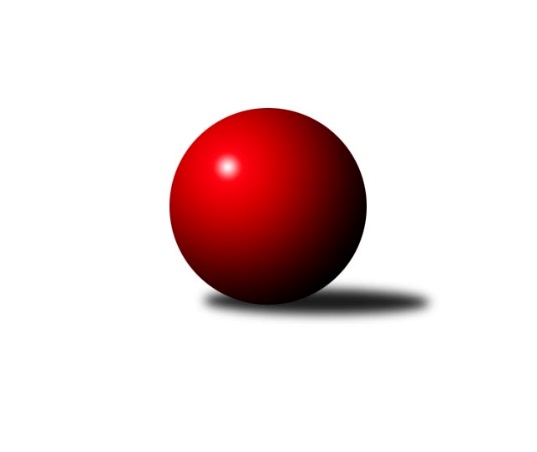 Č.9Ročník 2023/2024	18.11.2023Nejlepšího výkonu v tomto kole: 3481 dosáhlo družstvo: KK Lokomotiva Tábor2. KLM A 2023/2024Výsledky 9. kolaSouhrnný přehled výsledků:SKK Bohušovice	- TJ Sokol Kdyně	5:3	3269:3214	13.0:11.0	18.11.SKK Podbořany 	- KK Konstruktiva Praha 	7:1	3281:3158	14.5:9.5	18.11.KK Lokomotiva Tábor	- TJ Červený Kostelec  	5:3	3481:3371	13.5:10.5	18.11.SKK Jičín	- Kuželky Tehovec 	3:5	3405:3411	11.0:13.0	18.11.TJ Slovan Kamenice nad Lipou	- KK Kosmonosy 	3:5	3329:3344	9.5:14.5	18.11.SKK Rokycany B	- TJ Lomnice	6:2	3436:3287	17.0:7.0	18.11.Tabulka družstev:	1.	TJ Červený Kostelec	9	6	0	3	46.5 : 25.5 	119.0 : 97.0 	 3474	12	2.	KK Kosmonosy	9	6	0	3	43.5 : 28.5 	117.5 : 98.5 	 3360	12	3.	SKK Rokycany B	9	6	0	3	42.0 : 30.0 	117.0 : 99.0 	 3375	12	4.	KK Lokomotiva Tábor	9	6	0	3	42.0 : 30.0 	114.5 : 101.5 	 3424	12	5.	TJ Sokol Kdyně	9	5	1	3	44.0 : 28.0 	116.5 : 99.5 	 3398	11	6.	SKK Bohušovice	9	5	0	4	34.0 : 38.0 	103.0 : 113.0 	 3286	10	7.	Kuželky Tehovec	9	5	0	4	31.5 : 40.5 	98.5 : 117.5 	 3346	10	8.	TJ Slovan Kamenice nad Lipou	9	4	1	4	36.0 : 36.0 	116.0 : 100.0 	 3364	9	9.	SKK Podbořany	9	3	0	6	34.0 : 38.0 	104.5 : 111.5 	 3259	6	10.	TJ Lomnice	9	3	0	6	32.0 : 40.0 	101.5 : 114.5 	 3312	6	11.	SKK Jičín	9	2	0	7	24.5 : 47.5 	95.0 : 121.0 	 3235	4	12.	KK Konstruktiva Praha	9	2	0	7	22.0 : 50.0 	93.0 : 123.0 	 3303	4Podrobné výsledky kola:	 SKK Bohušovice	3269	5:3	3214	TJ Sokol Kdyně	Milan Perníček	130 	 142 	 168 	142	582 	 3:1 	 546 	 147	139 	 130	130	Jaroslav Löffelmann	Lukáš Dařílek	143 	 138 	 121 	118	520 	 4:0 	 460 	 109	126 	 111	114	Jiří Benda ml.	Martin Perníček	120 	 148 	 120 	135	523 	 1:3 	 565 	 138	123 	 147	157	Viktor Pytlík	Jaromír Hnát	139 	 119 	 150 	137	545 	 1:3 	 548 	 147	133 	 127	141	Filip Löffelmann	Jakub Dařílek	140 	 146 	 137 	147	570 	 4:0 	 511 	 139	126 	 128	118	Jiří Benda st.	Tomáš Svoboda	129 	 131 	 139 	130	529 	 0:4 	 584 	 149	148 	 152	135	Jindřich Dvořákrozhodčí: Magdalena ŠabatováNejlepší výkon utkání: 584 - Jindřich Dvořák	 SKK Podbořany 	3281	7:1	3158	KK Konstruktiva Praha 	Jaroslav Lefner *1	104 	 116 	 132 	106	458 	 1:3 	 493 	 135	121 	 119	118	Jakub Wrzecionko	Radek Dvořák	142 	 152 	 137 	148	579 	 4:0 	 531 	 130	144 	 135	122	Pavel Kohlíček	Stanislav Rada	153 	 124 	 145 	136	558 	 2:2 	 536 	 128	140 	 147	121	Tibor Machala	Kamil Ausbuher	143 	 125 	 164 	127	559 	 2.5:1.5 	 558 	 140	146 	 145	127	Václav Posejpal	Jaroslav Wagner	118 	 156 	 144 	138	556 	 2:2 	 534 	 130	122 	 154	128	Jan Barchánek	Vladimír Šána	136 	 140 	 148 	147	571 	 3:1 	 506 	 142	137 	 116	111	Zdeněk Zahrádkarozhodčí: Kamil Srkalstřídání: *1 od 61. hodu Vlastimil ProcházkaNejlepší výkon utkání: 579 - Radek Dvořák	 KK Lokomotiva Tábor	3481	5:3	3371	TJ Červený Kostelec  	Karel Smažík	119 	 138 	 133 	151	541 	 2:2 	 546 	 129	151 	 120	146	Jakub Wenzel	Ondřej Novák	137 	 166 	 141 	145	589 	 1:3 	 579 	 140	144 	 144	151	Petr Vaněk	Zdeněk Kamiš	146 	 142 	 144 	165	597 	 3:1 	 574 	 127	148 	 141	158	Martin Mýl	Jaroslav Mihál	144 	 144 	 149 	152	589 	 2.5:1.5 	 566 	 144	164 	 134	124	Daniel Balcar	Oldřich Roubek	144 	 131 	 159 	143	577 	 4:0 	 498 	 135	113 	 110	140	Štěpán Schuster *1	David Kášek	124 	 135 	 162 	167	588 	 1:3 	 608 	 158	145 	 168	137	Ondřej Mrkosrozhodčí: Zdeněk Zemanstřídání: *1 od 61. hodu Daniel BoudaNejlepší výkon utkání: 608 - Ondřej Mrkos	 SKK Jičín	3405	3:5	3411	Kuželky Tehovec 	Agaton Plaňanský ml.	134 	 156 	 143 	145	578 	 3:1 	 547 	 127	132 	 150	138	Jaroslav Procházka	Josef Vejvara	143 	 161 	 152 	150	606 	 2:2 	 579 	 145	126 	 145	163	David Novák	Pavel Louda	157 	 150 	 135 	150	592 	 3:1 	 549 	 132	132 	 129	156	Jiří Šťastný	Jaroslav Soukup *1	144 	 119 	 145 	117	525 	 1:3 	 568 	 165	146 	 134	123	Martin Bílek	Tomáš Hanuš	131 	 136 	 155 	128	550 	 2:2 	 555 	 128	153 	 125	149	Petr Šmidlík	František Černý	142 	 140 	 131 	141	554 	 0:4 	 613 	 151	148 	 160	154	Jakub Šmidlíkrozhodčí: Tomáš Pavlatastřídání: *1 od 57. hodu Luboš KolaříkNejlepší výkon utkání: 613 - Jakub Šmidlík	 TJ Slovan Kamenice nad Lipou	3329	3:5	3344	KK Kosmonosy 	Karel Dúška	130 	 155 	 139 	140	564 	 1.5:2.5 	 569 	 143	118 	 168	140	Filip Bajer	Václav Rychtařík ml.	140 	 156 	 155 	139	590 	 2:2 	 579 	 145	143 	 131	160	Jiří Vondráček	Jiří Ouhel	133 	 136 	 151 	141	561 	 2:2 	 537 	 143	152 	 127	115	Petr Novák	Miroslav Votápek *1	135 	 111 	 137 	132	515 	 1:3 	 543 	 142	129 	 135	137	Tomáš Bajtalon	Lukáš Dúška	118 	 145 	 163 	131	557 	 2:2 	 552 	 123	137 	 156	136	Luboš Beneš	Petr Šindelář	143 	 130 	 129 	140	542 	 1:3 	 564 	 122	146 	 152	144	Dušan Plocekrozhodčí: Pavel Šindelářstřídání: *1 od 61. hodu Michal BerkaNejlepší výkon utkání: 590 - Václav Rychtařík ml.	 SKK Rokycany B	3436	6:2	3287	TJ Lomnice	Pavel Honsa	152 	 135 	 150 	158	595 	 4:0 	 558 	 148	129 	 140	141	Bohumil Maněna	Vojtěch Špelina	160 	 150 	 164 	133	607 	 3:1 	 540 	 144	127 	 125	144	Stanislav Novák	Libor Bureš	146 	 149 	 160 	135	590 	 4:0 	 525 	 129	136 	 131	129	Miroslav Knespl	Michal Pilař	123 	 139 	 127 	124	513 	 2:2 	 528 	 143	129 	 134	122	Štěpán Diosegi	Martin Prokůpek	145 	 127 	 152 	149	573 	 3:1 	 550 	 130	152 	 141	127	Jiří Běloch	Tomáš Havel	151 	 144 	 126 	137	558 	 1:3 	 586 	 145	152 	 137	152	Antonín Valeškarozhodčí: Pavel KasalNejlepší výkon utkání: 607 - Vojtěch ŠpelinaPořadí jednotlivců:	jméno hráče	družstvo	celkem	plné	dorážka	chyby	poměr kuž.	Maximum	1.	Daniel Neumann 	TJ Červený Kostelec  	618.60	396.3	222.4	1.5	4/5	(644)	2.	Ondřej Mrkos 	TJ Červený Kostelec  	604.68	386.0	218.7	1.9	5/5	(633)	3.	Václav Rychtařík  ml.	TJ Slovan Kamenice nad Lipou	593.46	387.0	206.5	2.0	6/6	(621)	4.	Roman Pytlík 	SKK Rokycany B	592.83	388.1	204.8	2.1	6/6	(660)	5.	Viktor Pytlík 	TJ Sokol Kdyně	589.54	381.7	207.9	1.6	6/6	(644)	6.	Zdeněk Kamiš 	KK Lokomotiva Tábor	585.52	376.3	209.2	2.6	5/5	(649)	7.	Petr Vaněk 	TJ Červený Kostelec  	585.36	384.0	201.4	2.7	5/5	(637)	8.	Karel Smažík 	KK Lokomotiva Tábor	584.63	382.9	201.8	3.2	4/5	(639)	9.	Jakub Šmidlík 	Kuželky Tehovec 	582.76	371.2	211.6	1.4	5/5	(638)	10.	Jiří Vondráček 	KK Kosmonosy 	582.10	373.3	208.8	3.0	5/5	(616)	11.	Filip Löffelmann 	TJ Sokol Kdyně	581.63	376.8	204.8	1.8	6/6	(627)	12.	Radek Dvořák 	SKK Podbořany 	580.35	373.4	207.0	1.4	5/6	(618)	13.	Daniel Balcar 	TJ Červený Kostelec  	576.35	373.1	203.3	3.8	4/5	(639)	14.	Oldřich Roubek 	KK Lokomotiva Tábor	575.55	379.7	195.9	4.0	4/5	(618)	15.	Jindřich Dvořák 	TJ Sokol Kdyně	575.39	382.0	193.4	3.1	6/6	(614)	16.	Ondřej Novák 	KK Lokomotiva Tábor	575.35	388.3	187.1	4.1	5/5	(590)	17.	Jakub Dařílek 	SKK Bohušovice	575.16	373.1	202.0	2.2	5/5	(611)	18.	Milan Perníček 	SKK Bohušovice	574.36	372.0	202.3	2.9	5/5	(605)	19.	Václav Posejpal 	KK Konstruktiva Praha 	573.33	380.9	192.5	4.0	5/5	(591)	20.	Antonín Valeška 	TJ Lomnice	569.92	376.3	193.6	2.6	6/6	(621)	21.	Dušan Plocek 	KK Kosmonosy 	568.75	373.4	195.3	2.6	4/5	(607)	22.	David Novák 	Kuželky Tehovec 	568.50	370.4	198.1	3.4	5/5	(612)	23.	Luboš Beneš 	KK Kosmonosy 	568.28	368.2	200.1	2.6	5/5	(609)	24.	Jaroslav Mihál 	KK Lokomotiva Tábor	567.85	385.1	182.8	3.9	4/5	(596)	25.	Lukáš Dúška 	TJ Slovan Kamenice nad Lipou	566.25	378.8	187.5	1.6	6/6	(608)	26.	Pavel Honsa 	SKK Rokycany B	565.06	372.3	192.8	2.7	6/6	(595)	27.	Zdeněk Zahrádka 	KK Konstruktiva Praha 	563.30	368.6	194.8	2.9	5/5	(600)	28.	Jiří Běloch 	TJ Lomnice	562.46	371.1	191.4	4.1	6/6	(599)	29.	Jaroslav Procházka 	Kuželky Tehovec 	562.24	375.0	187.2	4.4	5/5	(612)	30.	Vladimír Šána 	SKK Podbořany 	560.33	371.4	188.9	2.6	6/6	(589)	31.	Karel Dúška 	TJ Slovan Kamenice nad Lipou	560.04	375.6	184.4	3.3	6/6	(620)	32.	Martin Mýl 	TJ Červený Kostelec  	559.00	377.1	181.9	5.1	5/5	(618)	33.	Agaton Plaňanský  ml.	SKK Jičín	558.44	378.0	180.4	3.7	4/6	(579)	34.	Petr Šindelář 	TJ Slovan Kamenice nad Lipou	557.63	376.1	181.5	6.7	6/6	(589)	35.	Tomáš Timura 	TJ Sokol Kdyně	556.81	373.3	183.6	5.1	4/6	(584)	36.	Petr Fara 	SKK Rokycany B	555.89	373.3	182.6	4.4	6/6	(596)	37.	Filip Bajer 	KK Kosmonosy 	555.55	372.5	183.1	3.1	4/5	(597)	38.	Petr Tepličanec 	KK Konstruktiva Praha 	555.35	373.0	182.4	3.1	4/5	(600)	39.	Martin Prokůpek 	SKK Rokycany B	554.22	373.8	180.4	3.2	6/6	(593)	40.	Jiří Benda  ml.	TJ Sokol Kdyně	552.33	365.5	186.8	5.7	6/6	(631)	41.	Pavel Louda 	SKK Jičín	552.13	378.4	173.8	4.1	4/6	(623)	42.	Jiří Ouhel 	TJ Slovan Kamenice nad Lipou	551.78	366.3	185.4	5.6	6/6	(602)	43.	Stanislav Novák 	TJ Lomnice	551.61	367.1	184.5	5.3	6/6	(593)	44.	Miroslav Knespl 	TJ Lomnice	551.13	369.5	181.6	4.4	4/6	(597)	45.	Jaroslav Wagner 	SKK Podbořany 	550.67	369.3	181.3	4.0	5/6	(580)	46.	Libor Bureš 	SKK Rokycany B	548.75	367.1	181.6	5.9	4/6	(590)	47.	Jiří Šťastný 	Kuželky Tehovec 	548.60	370.7	178.0	5.5	5/5	(586)	48.	Pavel Kohlíček 	KK Konstruktiva Praha 	548.35	367.4	181.0	6.6	5/5	(562)	49.	František Černý 	SKK Jičín	548.00	376.3	171.7	6.9	5/6	(565)	50.	Štěpán Diosegi 	TJ Lomnice	547.30	364.5	182.8	3.5	5/6	(571)	51.	Tibor Machala 	KK Konstruktiva Praha 	547.10	368.0	179.2	4.9	5/5	(577)	52.	Jiří Vaňata 	KK Lokomotiva Tábor	547.00	371.0	176.0	5.9	4/5	(560)	53.	Tomáš Havel 	SKK Rokycany B	545.73	370.5	175.2	5.5	5/6	(558)	54.	Tomáš Hanuš 	SKK Jičín	545.67	370.9	174.8	4.7	6/6	(602)	55.	Martin Bílek 	Kuželky Tehovec 	544.31	372.6	171.8	7.0	4/5	(611)	56.	Jiří Benda  st.	TJ Sokol Kdyně	541.75	363.3	178.4	5.0	6/6	(583)	57.	Tomáš Bajtalon 	KK Kosmonosy 	540.06	367.1	173.0	5.7	4/5	(579)	58.	Stanislav Rada 	SKK Podbořany 	539.96	375.0	164.9	5.1	6/6	(584)	59.	Josef Vejvara 	SKK Jičín	539.88	365.0	174.9	5.3	6/6	(606)	60.	Petr Novák 	KK Kosmonosy 	539.75	362.8	176.9	3.8	4/5	(592)	61.	Tomáš Svoboda 	SKK Bohušovice	538.55	360.7	177.9	4.9	5/5	(592)	62.	Jakub Vojáček 	Kuželky Tehovec 	536.15	359.7	176.5	6.4	4/5	(592)	63.	Lukáš Dařílek 	SKK Bohušovice	535.36	365.5	169.8	7.8	5/5	(588)	64.	Jan Barchánek 	KK Konstruktiva Praha 	533.47	367.6	165.9	7.2	5/5	(543)	65.	Jaroslav Soukup 	SKK Jičín	532.13	377.9	154.3	10.3	5/6	(579)	66.	Martin Perníček 	SKK Bohušovice	531.85	348.5	183.4	6.6	5/5	(572)	67.	Jaroslav Lefner 	SKK Podbořany 	531.17	350.3	180.9	7.1	6/6	(575)	68.	Kamil Ausbuher 	SKK Podbořany 	525.04	361.1	164.0	5.3	6/6	(565)		Vojtěch Špelina 	SKK Rokycany B	616.22	391.1	225.1	1.7	3/6	(677)		Milan Wagner 	SKK Rokycany B	600.00	361.0	239.0	4.0	1/6	(600)		Karel Koubek 	SKK Rokycany B	598.00	378.0	220.0	6.0	1/6	(598)		Štěpán Schuster 	TJ Červený Kostelec  	594.00	389.2	204.8	2.8	2/5	(645)		David Kášek 	KK Lokomotiva Tábor	563.73	374.5	189.3	2.9	3/5	(588)		Josef Fidrant 	TJ Sokol Kdyně	561.50	396.5	165.0	4.5	2/6	(576)		Jaromír Fabián 	KK Kosmonosy 	561.08	371.1	190.0	4.1	3/5	(592)		Rudolf Hofmann 	SKK Podbořany 	560.00	385.0	175.0	5.0	1/6	(560)		Jaroslav Pleticha  st.	KK Konstruktiva Praha 	556.00	389.0	167.0	4.0	1/5	(574)		Jaromír Hnát 	SKK Bohušovice	554.87	373.5	181.3	2.5	3/5	(577)		Pavel Říha 	KK Kosmonosy 	554.00	371.7	182.3	4.8	3/5	(572)		Miroslav Votápek 	TJ Slovan Kamenice nad Lipou	553.17	374.7	178.5	9.2	3/6	(592)		Petr Šmidlík 	Kuželky Tehovec 	553.00	377.0	176.0	6.7	3/5	(562)		Jakub Wenzel 	TJ Červený Kostelec  	552.42	387.8	164.6	6.9	3/5	(603)		Michal Ostatnický 	KK Konstruktiva Praha 	551.00	391.0	160.0	13.0	1/5	(551)		Josef Krotký 	TJ Lomnice	547.75	373.3	174.5	4.8	2/6	(558)		Jaroslav Löffelmann 	TJ Sokol Kdyně	546.00	361.0	185.0	9.0	1/6	(546)		Daniel Bouda 	TJ Červený Kostelec  	544.00	339.0	205.0	4.0	1/5	(544)		Agaton Plaňanský  st.	SKK Jičín	539.83	363.7	176.2	7.2	2/6	(600)		Bohumil Maněna 	TJ Lomnice	537.50	358.7	178.8	5.3	3/6	(558)		Luboš Kolařík 	SKK Jičín	534.00	359.0	175.0	4.0	1/6	(534)		Zdeněk Chvátal 	TJ Lomnice	532.00	350.3	181.7	5.7	3/6	(539)		Jiří Semerád 	SKK Bohušovice	527.00	354.0	173.0	1.0	1/5	(527)		Aleš Kloutvor 	SKK Jičín	518.67	349.7	169.0	5.3	3/6	(544)		Jan Škrampal 	TJ Slovan Kamenice nad Lipou	516.50	335.5	181.0	2.5	2/6	(528)		Michal Pilař 	SKK Rokycany B	513.00	355.0	158.0	11.0	1/6	(513)		Martin Vrbata 	SKK Podbořany 	511.00	356.0	155.0	5.0	1/6	(511)		Jakub Wrzecionko 	KK Konstruktiva Praha 	505.00	356.0	149.0	8.0	2/5	(517)		David Marcelly 	SKK Podbořany 	500.00	369.0	131.0	8.0	1/6	(500)		Stanislav Vesecký 	KK Konstruktiva Praha 	488.00	340.0	148.0	9.0	1/5	(488)		Jaroslav Ondráček 	SKK Bohušovice	475.00	337.0	138.0	12.0	1/5	(475)		Dominik Černý 	SKK Rokycany B	474.00	329.0	145.0	11.0	1/6	(474)Sportovně technické informace:Starty náhradníků:registrační číslo	jméno a příjmení 	datum startu 	družstvo	číslo startu19701	Jakub Wrzecionko	18.11.2023	KK Konstruktiva Praha 	2x26509	Michal Pilař	18.11.2023	SKK Rokycany B	1x26348	Vlastimil Procházka	18.11.2023	SKK Podbořany 	1x1745	Jaroslav Löffelmann	18.11.2023	TJ Sokol Kdyně	1x22040	Daniel Bouda	18.11.2023	TJ Červený Kostelec  	2x26942	Michal Berka	18.11.2023	TJ Slovan Kamenice nad Lipou	1x17811	Luboš Kolařík	18.11.2023	SKK Jičín	2x
Hráči dopsaní na soupisku:registrační číslo	jméno a příjmení 	datum startu 	družstvo	Program dalšího kola:10. kolo25.11.2023	so	10:00	SKK Podbořany  - TJ Červený Kostelec  	25.11.2023	so	13:00	TJ Lomnice - KK Kosmonosy 	25.11.2023	so	14:00	SKK Jičín - SKK Bohušovice	25.11.2023	so	14:00	KK Lokomotiva Tábor - TJ Sokol Kdyně	25.11.2023	so	14:30	TJ Slovan Kamenice nad Lipou - Kuželky Tehovec 	25.11.2023	so	17:00	SKK Rokycany B - KK Konstruktiva Praha 	Nejlepší šestka kola - absolutněNejlepší šestka kola - absolutněNejlepší šestka kola - absolutněNejlepší šestka kola - absolutněNejlepší šestka kola - dle průměru kuželenNejlepší šestka kola - dle průměru kuželenNejlepší šestka kola - dle průměru kuželenNejlepší šestka kola - dle průměru kuželenNejlepší šestka kola - dle průměru kuželenPočetJménoNázev týmuVýkonPočetJménoNázev týmuPrůměr (%)Výkon3xJakub ŠmidlíkTehovec6131xJindřich DvořákKdyně109.15846xOndřej MrkosČ. Kostelec6084xMilan PerníčekBohušovice108.735822xVojtěch ŠpelinaRokycany B6074xJakub ŠmidlíkTehovec108.76131xJosef VejvaraJičín 6064xOndřej MrkosČ. Kostelec107.566083xZdeněk KamišTábor5971xJosef VejvaraJičín 107.466061xPavel HonsaRokycany B5952xVojtěch ŠpelinaRokycany B106.86607